На основу члана 63. став 1. и члана 54. Закона о јавним набавкама („Сл. Гласник РС“ број 124/12, 14/15 и 68/15) комисија за јавну набавку обавештава сва заинтересована лица у поступку да је извршена измена и допуна конкурсне документације за јавну набавку –  ЈН 32/2019, Услуге надзорног органа- Инжењер на пројекту Сектор 1 и Сектор 2.ИЗМЕНА И ДОПУНА КОНКУРСНЕ ДОКУМЕНТАЦИЈЕ БРОЈ 4Мења се конкурсна документација тако што се као доказ познавања енлесног језика уместо:- сертификат о знању енглеског језика школе/института за стране језике или положен испит на факултету, најмање средњи ниво (Б 1 ниво)- уколико је енглески матерњи језик, потврда није потребна;Сада стоји:Знање енглеског језика доказује се путем јавних исправа као и на други начин у складу са закономМења се конкурсна документација на страни 190 тако да уместо:Наручилац врши авансно плаћање у износу до 10% од уговорене вредности радова са ПДВ-ом. Сада стоји:Наручилац врши авансно плаћање у износу до 10% од уговорене вредности услуга са ПДВ-ом. 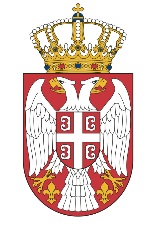 Република СрбијаМИНИСТАРСТВО ГРАЂЕВИНАРСТВА,САОБРАЋАЈА И ИНФРАСТРУКТУРЕБрој: 404-02-132/13/2019-02Датум: 02.09.2019. годинеНемањина 22-26, Београд